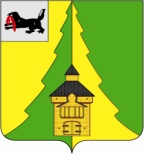 Российская ФедерацияИркутская областьНижнеилимский муниципальный районАДМИНИСТРАЦИЯ_____________________________________________________ПОСТАНОВЛЕНИЕОт «11» марта 2019г. №  251г. Железногорск-Илимский«Об организации мероприятий по подготовке проведения Всероссийской переписи населения в 2020 году на территории Нижнеилимского района Иркутской области»Во исполнение Федерального закона от 25 января 2002 года № 8-ФЗ (в ред. от 11.12.2018г.) «О Всероссийской переписи населения», распоряжения Правительства Российской Федерации от 4 ноября 2017 года № 2444-р «Об организации Всероссийской переписи населения в 2020 году», в целях своевременного выполнения мероприятий по подготовке и проведению Всероссийской переписи населения 2020 года на территории Нижнеилимского района, администрация Нижнеилимского муниципального районаПОСТАНОВЛЯЕТ:Создать Комиссию по подготовке и проведению Всероссийской переписи населения 2020 года на территории Нижнеилимского района (Приложение № 1).2. Утвердить Положение о Комиссии по подготовке и проведению Всероссийской переписи населения 2020 года на территории Нижнеилимского района (Приложение № 2).3. Утвердить План мероприятий  по подготовке и проведению Всероссийской переписи населения 2020 года на территории Нижнеилимского района (Приложение № 3).4. Не осуществлять в 2020 году преобразования административно-территориальных и муниципальных образований, географических объектов Нижнеилимского района.5. Органам администрации Нижнеилимского муниципального района в соответствии со своими полномочиями:5.1. оказывать содействие Территориальному органу Федеральной службы государственной статистики по Иркутской области (далее – Иркутскстат), а также иным территориальным органам федеральных органов исполнительной власти, исполнительным органам государственной власти Иркутской области по вопросам подготовки и проведения Всероссийской переписи населения 2020 года.5.2. обеспечить участие сотрудников, включая подведомственные учреждения, в переписи населения на Едином портале государственных услуг в сети Интернет.6. Начальнику отдела организационной работы и социальной политики администрации Нижнеилимского муниципального района Чесноковой А.Г. оказывать содействие Иркутскстату в организации и проведении информационно-разъяснительной работы, направленной на широкое освещение целей, задач, хода подготовки и проведения Всероссийской переписи населения 2020 года, а также размещении в средствах массовой информации материалов о Всероссийской переписи населения 2020 года. 7. Рекомендовать главам городских и сельских поселений Нижнеилимского района в соответствии со своими полномочиями оказывать содействие Иркутскстату, а также иным территориальным органам федеральных органов исполнительной власти, исполнительным органам государственной власти Иркутской области по вопросам подготовки и проведения Всероссийской переписи населения 2020 года: 7.1. образовать до 01 апреля 2019 года комиссии (рабочие группы) по вопросам подготовки и проведения Всероссийской переписи населения 2020 года;7.2. выполнять План мероприятий по подготовке и проведению Всероссийской переписи населения 2020 года, утвержденный настоящим Постановлением;   7.3. предоставить Иркутскстату по запросу имеющуюся информацию по домам жилого и нежилого фонда в городских и сельских населенных пунктах с указанием вида строения (жилое или нежилое) и наименования организации, предприятия, на балансе которого находится строение; данных о количестве жилых помещений и численности лиц, проживающих и зарегистрированных в жилых помещениях по месту жительства или пребывания для актуализации  списков адресов и составления организационных планов;7.4.организовать проведение информационно-разъяснительной работы среди населения, направленной на освещение целей и задач Всероссийской переписи населения 2020 года, выделять специально оборудованные места для размещения печатных агитационных материалов, посвященных Всероссийской переписи населения 2020 года;7.5. оказывать содействие Иркутскстату в привлечении граждан, проживающих на территориях соответствующих муниципальных образований, к сбору сведений о населении;7.6. завершить до 1 июля 2020 года работы по упорядочению адресного хозяйства (обеспечить наличие в муниципальных образованиях указателей с названиями улиц, номерами домов и квартир);7.7. оказывать содействие Иркутскстату в проведении переписи населения на труднодоступных территориях с учетом местных условий;7.8. предоставить по запросу Иркутскстата административные данные о лицах, зарегистрированных по месту жительства и по месту пребывания;7.9. обеспечить участие сотрудников, включая подведомственные учреждения, в переписи населения на Едином портале государственных услуг в сети Интернет.8. Рекомендовать начальнику ОМВД России по Нижнеилимскому району Кузнецову А.А.:8.1. разработать и представить до 1 июля 2019 года на рассмотрение Комиссии по подготовке и проведению Всероссийской переписи населения 2020 года на территории Нижнеилимского района план мероприятий по обеспечению безопасности лиц, осуществляющих сбор сведений о населении, сохранности переписных листов и иных документов Всероссийской переписи населения 2020 года, обеспечению безопасности населения, подлежащего переписи, предотвращению проникновения в жилые помещения лиц, не имеющих отношения к сбору сведений о населении, при проведении Всероссийской переписи населения 2020 года;8.2.представить подразделению Иркутскстата в г. Железногорске-Илимском по запросу информацию о соблюдении гражданами Российской Федерации, иностранными гражданами и лицами без гражданства порядка регистрации и снятия с регистрационного учета по месту пребывания  и по месту жительства в пределах Российской Федерации;8.3. подготовить и представить подразделению Иркутскстата в г. Железногорске-Илимском до 1 июля  2020 года информацию о местах возможного нахождения (скопления) лиц без определенного места жительства;8.4. совместно с подразделением Иркутскстата в г. Железногорске-Илимском разработать до 1 августа 2020 года мероприятия по организации переписи лиц без определенного места жительства в местах их возможного нахождения (скопления);8.5. обеспечить при необходимости сопровождение лиц, осуществляющих сбор сведений о населении, в жилые помещения, в которых проживают граждане, ведущие асоциальный образ жизни;8.6. предоставить по запросу Иркутскстата административные данные о лицах, зарегистрированных по месту жительства и по месту пребывания. 9. Рекомендовать директору ОГКУ «Центр занятости населения по Нижнеилимскому району» Карнаковой И.Л. оказывать содействие подразделению Иркутскстата в г. Железногорске-Илимском в привлечении безработных и иных незанятых граждан, состоящих на учете в ОГКУ ЦЗН по Нижнеилимскому району к сбору сведений о населении.10. Рекомендовать заместителю начальника ОНД по Усть-Кутскому и Нижнеилимскому районам Ефимову М.С. организовать проведение мероприятий по контролю за соблюдением требований пожарной безопасности на объектах, предназначенных для работы лиц, осуществляющих сбор сведений о населении, хранения переписных листов и иных документов Всероссийской переписи населения 2020 года. 11. Пресс-службе администрации Нижнеилимского муниципального района через средства массовой информации проводить информационно-разъяснительную работу, направленную на освещение целей, задач, хода подготовки и проведения Всероссийской переписи населения 2020 года.11. Данное постановление подлежит официальному опубликованию в периодическом печатном издании "Вестник Думы и администрации Нижнеилимского муниципального района" и размещению на официальном информационном сайте муниципального образования «Нижнеилимский район».12. Контроль за исполнением настоящего постановления возложить на заместителя мэра Нижнеилимского муниципального района по социальной политике Т.К. Пирогову.Мэр   района	                                              М.С. РомановРассылка: дело-2; членам Комиссии; СМИ.А.И. Татаурова30691 Приложение № 1к постановлению администрации Нижнеилимского муниципального района №  251 от «11» марта 2019г.СОСТАВКомиссии по подготовке и проведению Всероссийской переписи населения 2020 года на территории Нижнеилимского района(далее – Комиссия)1. Романов Максим Сергеевич - мэр района - председатель Комиссии;2. Пирогова Татьяна Константиновна - заместитель мэра района по вопросам социальной политики - заместитель председателя Комиссии;3. Киценко Алена Владимировна – ведущий специалист-эксперт отдела Госстатистики в г. Иркутске (г. Железногорск-Илимский).4. Татаурова Анна Ивановна – специалист отдела организационной работы и социальной политики - секретарь Комиссии.Члены Комиссии:5. Гусев Виталий Александрович – ВрИО начальника участковых уполномоченных полиции ОМВД России по Нижнеилимскому району (по согласованию).6. Дудич Виктория Ивановна – и.о. начальника отдела социально-экономического развития.7. Изместьева Наталья Мянсуровна – пресс-секретарь.8. Козак Галина Павловна - заместитель мэра Нижнеилимского муниципального района по вопросам экономики и финансам.9. Козлов Алексей Юрьевич - глава МО "Железногорск-Илимское городское поселение" (по согласованию).10. Кузнецов Александр Александрович  -  начальник   ОМВД  России   по Нижнеилимскому району (по согласованию).11. Ларченко Екатерина Александровна – и.о. начальника отдела по вопросам миграции ОМВД России  по Нижнеилимскому району (по согласованию).12. Светлакова Татьяна Михайловна – уполномоченный по переписи населения – 2020 по  Нижнеилимскому району.13. Чеснокова Алена Григорьевна – начальник отдела организационной работы и социальной политики.Мэр района                                                       М.С. РомановА.И. Татаурова30691Приложение № 2к постановлению администрации Нижнеилимского муниципального района №  251 от «11» марта 2019г.Положение о Комиссии по подготовке и проведению Всероссийской переписи населения 2020 года на территории Нижнеилимского района Иркутской области1. Комиссия по подготовке и проведению Всероссийской переписи населения 2020 года на территории Нижнеилимского района Иркутской области (далее - Комиссия) образована для взаимодействия органов местного самоуправления, Территориального органа Федеральной службы государственной статистики по Иркутской области, иных территориальных органов федеральных органов исполнительной власти, органов исполнительной власти Иркутской области по вопросам подготовки и проведения Всероссийской переписи населения 2020 года.Комиссия в своей работе руководствуется Конституцией Российской
Федерации, федеральными конституционными законами, Федеральным
законом от 25 января 2002 года № 8-ФЗ "О Всероссийской переписи населения"
и другими федеральными законами, указами и распоряжениями Президента
Российской Федерации, постановлениями и распоряжениями Правительства
Российской Федерации, постановлениями, указами, распоряжениями Губернатора Иркутской области, постановлениями и распоряжениями Правительства Иркутской области, постановлениями и распоряжениями администрации Нижнеилимского муниципального района,а также настоящим Положением.Основными задачами Комиссии являются:обеспечение согласованных действий администрации Нижнеилимского муниципального района, Территориального органа Федеральной службы государственной статистики  по Иркутской области, иных территориальных органов федеральных органов исполнительной власти, органов исполнительной власти Иркутской области  по вопросам подготовки и проведения Всероссийской переписи населения 2020 года в соответствии с полномочиями, определенными Федеральным законом от 25 января 2002 года № 8-ФЗ «О Всероссийской переписи населения»;планирование мероприятий по вопросам подготовки и проведения Всероссийской переписи населения 2020 года, а также деятельности Комиссии;оперативное решение вопросов, возникающих в связи с подготовкой и проведением   пробной   переписи   населения   2018   года,   на территории Нижнеилимского района Иркутской области.Комиссия для решения возложенных на нее задач:рассматривает вопросы взаимодействия органов местного самоуправления Нижнеилимского района Иркутской области, Территориального органа Федеральной службы государственной статистики  по Иркутской области, иных территориальных органов федеральных органов исполнительной власти, органов исполнительной власти Иркутской области  по подготовке и проведению Всероссийской переписи населения 2020 года;- осуществляет контроль за выполнением  планов  мероприятий по вопросам подготовки и проведения Всероссийской переписи населения 2020 года.Комиссия имеет право:заслушивать должностных лиц, ответственных за выполнение планов мероприятий по вопросам подготовки и проведения Всероссийской переписи населения 2020 года;запрашивать у органов местного самоуправления Нижнеилимского района Иркутской области, Территориального органа Федеральной службы государственной статистики  по Иркутской области, иных территориальных органов федеральных органов исполнительной власти, органов исполнительной власти Иркутской области  необходимые сведения и материалы по подготовке и проведению Всероссийской переписи населения 2020 года по вопросам компетенции Комиссии;направлять в органы местного самоуправления Нижнеилимского района Иркутской области, Территориальный орган Федеральной службы государственной статистики  по Иркутской области, иные территориальные органы федеральных органов исполнительной власти, органы исполнительной власти Иркутской области рекомендации по вопросам Всероссийской переписи населения 2020 года;приглашать на заседания Комиссии руководителей и должностных лиц органов местного самоуправления Нижнеилимского района Иркутской области, Территориального органа Федеральной службы государственной статистики  по Иркутской области, иных территориальных органов федеральных органов исполнительной власти, органов исполнительной власти Иркутской области, учреждений и организаций, представителей общественных и религиозных объединений, средств массовой информации, ученых и специалистов;создавать временные рабочие группы для проработки предложений по проблемам, связанным с решением возложенных на Комиссию задач;принимать решения, необходимые для обеспечения проведения Всероссийской переписи населения 2020 года на территории Нижнеилимского района Иркутской области.Состав Комиссии утверждается мэром Нижнеилимского муниципального района Иркутской области. 7. Председателем Комиссии является мэр Нижнеилимского муниципального района.Председатель Комиссии (в его отсутствие - заместитель председателя Комиссии) руководит деятельностью Комиссии, определяет порядок рассмотрения вопросов, вносит предложения об уточнении и обновлении состава Комиссии, утверждает планы мероприятий по вопросам подготовки и проведения Всероссийской переписи населения 2020 года, несет персональную ответственность за выполнение возложенных на Комиссию задач.Заседания Комиссии проводятся по мере необходимости, но не реже одного раза в квартал, в соответствии с планом работы, утверждаемым председателем Комиссии. Заседания Комиссии считаются правомочными, если на них присутствуют более половины ее членов. Решения Комиссии принимаются простым большинством голосов присутствующих на заседании членов Комиссии путем открытого голосования. В случае равенства голосов решающим является голос председателя Комиссии.Решения Комиссии оформляются протоколами, которые подписываются председателем Комиссии или его заместителем, председательствующим на заседании, секретарем Комиссии.По  вопросам,  требующим решения мэра Нижнеилимского муниципального района, Комиссия в установленном порядке вносит соответствующие предложения.Решения Комиссии, принятые в пределах ее компетенции, являются обязательными для членов Комиссии и должностных лиц, ответственных за выполнение планов мероприятий по вопросам подготовки и проведения Всероссийской переписи населения 2020 года.Организационно-техническое обеспечение работы Комиссии осуществляется Администрацией Нижнеилимского муниципального района. Мэр района                                                       М.С. РомановА.И. Татаурова30691Приложение № 3к постановлению администрации Нижнеилимского муниципального района №  251 от «11» марта 2019г.ПЛАН МЕРОПРИЯТИЙ по подготовке и проведению Всероссийской переписи населения 2020 года на территории Нижнеилимского района	Мэр района                                                       М.С. РомановА.И. Татаурова30691№ п/пНаименование мероприятияСрок реализации мероприятияОтветственный исполнитель1Образование  комиссий (рабочих групп) по вопросам подготовки и проведения Всероссийской переписи населения 2020 года в муниципальных образованиях Нижнеилимского районадо 1 апреля 2019 годаГлавы ГП и СП Нижнеилимского района2Разработка плана информационно-разъяснительной работы по подготовке и проведению Всероссийской переписи населения 2020 года до 1 мая 2019 годаЧеснокова А.Г.3Определение совместно с Территориальным органом Федеральной службы государственной статистики по Иркутской области (далее – Иркутскстат) перечня отдаленных и труднодоступных территорий и сроков проведения в них Всероссийской переписи населения 2020 годадо 1 мая 2019 годаРоманов М.С. – мэр Нижнеилимского района4Согласование сформированных Иркутскстатом организационных планов проведения Всероссийской переписи населения 2020 года в городских округах и муниципальных районах Иркутской области и сводного организационного плана по Иркутской областиянварь-март 2020 годаРоманов М.С. – мэр Нижнеилимского района5Подготовка и направление в Иркутскстат информации, необходимой для обеспечения полноты охвата населения переписью:5.1о границах муниципальных образований Иркутской области и перечне населенных пунктов и (или) административно-территориальных единиц, входящих в состав муниципальных районовдо 24 мая2019 годаГлавы ГП и СП Нижнеилимского района; отдел архитектуры и градострои-тельства5.2о жилых и нежилых помещениях и численности лиц, проживающих и зарегистрированных в жилых помещениях по месту жительства или пребывания в населенных пунктах Иркутской областидо 24 мая2019 года, уточнение до 1 сентября 2020 годаГлавы ГП и СП Нижнеилимского района;Ларченко Е.А. (по согласованию)5.3о перечне кооперативов индивидуального жилищного строительства, садовых (дачных) товариществ или кооперативов и т.п. некоммерческих объединений граждан, в которых население проживает постояннодо 24 мая2019 годаОтдел социально-экономического развития5.4о перечне медицинских учреждений и численности лиц, проживающих в них постояннодо 24 мая2019 года,                 уточнение до 1 сентября 2020 годаСкорикова Л.А. – главный врач ОГБУЗ «ЖРБ»5.5о ходе работы по обеспечению наличия в муниципальных образованиях и населенных пунктах указателей названий улиц, номеров домов и квартир; обеспечению освещения улиц и подъездов домов в вечернее время для создания необходимых условий для работы лиц, осуществляющих сбор сведений о населении  до 1 августа 2019 года – май 2020 года  в сроки, установленные ИркутскстатомГлавы ГП и СП Нижнеилимского района5.6о подборе охраняемых помещений, оборудованных мебелью, средствами связи и пожаротушения  и пригодных для обучения и работы лиц, привлекаемых к сбору сведений о населении, а также для хранения переписных листов и иных документов переписи населения, и приеме их комиссиями муниципальных районов Иркутской области с участием представителей Иркутскстата, филиалов областного государственного бюджетного учреждения "Пожарно-спасательная служба Иркутской области"май-август 2020 года         в сроки, установленные ИркутскстатомГлавы ГП и СП Нижнеилимского района5.7об обеспеченности Нижнеилимского района необходимыми транспортными средствами, средствами связи для проведения переписи населениямай-август 2020 года         в сроки, установлен-ные ИркутскстатомОтдел организационной работы и социальной политики5.8об обеспеченности доступа лиц, осуществляющих сбор сведений о населении в жилые помещения с ограниченным доступом (подъезды с кодовыми замками, охраняемые территории жилых домов и пр.)до 1 августа 2020 годаУправляющие компании6Инвентаризация адресного хозяйства в населенных пунктах до 1 июня2019 годаГлавы ГП и СП Нижнеилимского района7Размещение в населенных пунктах указателей наименований улиц, номеров домов, подъездов и квартир, обеспечение освещения улиц и подъездов домов в вечернее время в населенных пунктах муниципальных районов Иркутской области для создания необходимых условий для работы лиц, осуществляющих сбор сведений о населениидо 1 июня2020 годаГлавы ГП и СП Нижнеилимского района8Взаимодействие с Иркутскстатом по организации доступа переписчиков на закрытые территории и территории жилых комплексов, в подъезды жилых домов и т.д.июнь                      2020 годаГлавы ГП и СП Нижнеилимского района9Подбор охраняемых помещений, оборудованных мебелью, средствами связи и пожаротушения  и пригодных для обучения и работы лиц, привлекаемых к сбору сведений о населении, а также для хранения переписных листов и иных документов переписи населения, и прием их комиссиями по подготовке и проведению Всероссийской переписи населения 2020 года с участием представителей Иркутскстата, филиалов областного государственного бюджетного учреждения «Пожарно-спасательная служба Иркутской области»Июнь-август 2020 годаГлавы ГП и СП Нижнеилимского районаОтдел организационной работы и социальной политики10Предоставление необходимых транспортных средств, средств связи для проведения переписи населения Июнь-август 2020 годаГлавы ГП и СП Нижнеилимского районаМКУ «Центр»; Администрация Нижнеилимского муниципального района11Оказание  содействия Иркутскстату в привлечении граждан, проживающих на территориях муниципальных образований, к сбору сведений о населенииИюль-август 2019 года,июнь-сентябрь 2020 годаГлавы ГП и СП Нижнеилимского района;Отдел организационной работы и социальной политики12Оказание содействия в размещении средств наружной рекламы, предоставленных ИркутскстатомИюнь-сентябрь 2020 годаГлавы ГП и СП Нижнеилимского района;Отдел архитектуры и градотсрои-тельства13Размещение в печатных средствах массовой информации, учрежденных органами местного самоуправления, информации о целях, задачах, способах сбора сведений о населении, ходе подготовки и проведении Всероссийской переписи населения 2020 года, перечне сведений о населении, которые собираются при проведении Всероссийской переписи населения2019-2020 годыГлавы ГП и СП Нижнеилимского района;Отдел организационной работы и социальной политики14Размещение в средствах массовой информации, на официальных сайтах, администрации города (района), городских и сельских поселений информации об адресах размещения стационарных переписных участков с указанием номеров телефонов и режима работыдо 20 сентября 2020 годаГлавы ГП и СП Нижнеилимского района;Отдел организационной работы и социальной политики15Сбор актов готовности муниципальных образований к проведению Всероссийской переписи населения 2020 годадо 1 сентября 2020 годаОтдел организационной работы и социальной политики16Обеспечение возможности лицам, подлежащим Всероссийской переписи населения 2020 года, разместить о себе сведения на едином портале государственных и муниципальных услуг в информационно-телекоммуникационной сети «Интернет»1-25 октября 2020 годаГлавы ГП и СП Нижнеилимского района;Отдел организационной работы и социальной политики17Представление в Комиссию по подготовке и проведению Всероссийской переписи населения 2020 года на территории Иркутской области информации о ходе выполнения настоящего плана мероприятий2019-2020 годы не реже 1 раза в кварталОтдел организационной работы и социальной политики